   ҠАРАР                                                                            РЕШЕНИЕ09  июнь 2023 й.                          № 388                             09 июня 2023 г.Об уточнении плана доходов и расходов бюджета сельского поселения Улу-Телякский сельсовет муниципального района Иглинский район Республики Башкортостан 	Заслушав информацию Главы  сельского поселения Улу-Телякский сельсовет  муниципального района Иглинский район Республики Башкортостан Чингизова Р.Р., о расходовании средств, Совет сельского поселения Улу-Телякский   сельсовет муниципального района Иглинский район  Республики Башкортостан р е ш и л:  за счет свободного остатка по состоянию на 01.01.2023г:Увеличить расходную часть бюджета на 41 256,31 рублей, в том числе:	791  0503  05101S2471  244  131112  2252000 - 41 256,31 рублей	- софинансирование проекта ППМИ за счет средств местного бюджета на текущий ремонт уличного освещения в д. Кировский СП Улу-Телякский сельсовет МР Иглинский район  РБ .	2. Контроль  за  исполнением  настоящего  решения  возложить  на постоянную  комиссию по  бюджету, налогам,  вопросам муниципальной собственности Совета  сельского  поселения  Улу-Телякский  сельсовет  муниципального  района   Иглинский  район  ( председатель –  Гималтдинова  Г.Р.).Глава сельского поселения 							          Р.Р.ЧингизовБАШҠОРТОСТАН РЕСПУБЛИКАҺЫИГЛИН РАЙОНЫ
МУНИЦИПАЛЬ РАЙОНЫНЫҢ 
ОЛО ТЕЛӘК АУЫЛ СОВЕТЫАУЫЛ  БИЛӘМӘҺЕ  СОВЕТЫ (БАШКОРТОСТАН РЕСПУБЛИКАҺЫИГЛИН РАЙОНЫОЛО  ТЕЛӘК АУЫЛ СОВЕТЫ)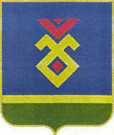 СОВЕТ СЕЛЬСКОГО ПОСЕЛЕНИЯУЛУ-ТЕЛЯКСКИЙ СЕЛЬСОВЕТ   МУНИЦИПАЛЬНОГО РАЙОНА ИГЛИНСКИЙ РАЙОН
РЕСПУБЛИКИ  БАШКОРТОСТАН(УЛУ-ТЕЛЯКСКИЙ СЕЛЬСОВЕТ   ИГЛИНСКОГО РАЙОНАРЕСПУБЛИКИ  БАШКОРТОСТАН